上海市曹杨中学2019学年第一学期初二年级视导问卷第1题   选择班级      [单选题]第2题   1你每天大约几点离开家到学校上学？      [单选题]第3题   2 你每天大约几点可以完成家长布置的作业？(不包括竞赛、家长布置的作业)      [单选题]第4题   3你每天大约几点可以就寝？      [单选题]第5题   4 你每天的睡眠时间？      [单选题]第6题   5 你认为老师布置的作业？      [单选题]第7题   6 你平均每天完成书面作业的时间大约？      [单选题]第8题   7 你认为作业最多的科目是？      [单选题]第9题   88-1你在语文学科作业花的时间大约多少分钟？ _________________8-2你在数学学科作业花的时间大约多少分钟？ _________________8-3你在外语学科作业花的时间大约多少分钟？ _________________8-4你在物理学科作业花的时间大约多少分钟？_________________      [填空题]填空题数据请通过下载详细数据获取第10题   9 除了老师布置的作业，家长是否要求你做一些其他作业？      [单选题]第11题   10 除了完成作业，你是否有时间复习或预习？      [单选题]第12题   11 在学校你会利用课余时间做作业吗？      [单选题]第13题   12 你作业时间长的原因是？(如果你认为作业时间不长，就可以不选)      [单选题]第14题   13 你如果碰到难题时，你会选择？      [单选题]第15题   14 班中是否有人抄作业？      [单选题]第16题   15 你认为学习上的压力来自哪里？      [单选题]第17题   16 你认为你的上课效率？      [单选题]第18题   17 你认为目前班级环境是否适合你的学习？      [单选题]第19题   18 你认为现在的上课进度？      [单选题]第20题   19 你制定的阶段性学习目标？      [单选题]第21题   20 不能实现的原因      [单选题]第22题   21 你认为家长对你学习？      [单选题]第23题   22 总体来说，学校老师和我们关系和谐融洽。      [单选题]第24题   23 老师经常表扬我。      [单选题]第25题   24 我不喜欢现在的班级，若有可能想转到别人的班级。      [单选题]第26题   25 入学以来，你对八年级的教育教学工作有何建议？      [填空题]填空题数据请通过下载详细数据获取选项小计比例1班3023.26%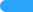 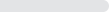 2班3930.23%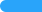 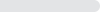 3班3224.81%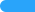 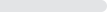 4班2821.71%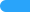 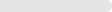 本题有效填写人次129选项小计比例A 5-6点2317.83%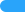 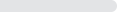 B 6-7点7054.26%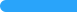 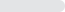 C 7-8点3627.91%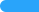 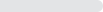 本题有效填写人次129选项小计比例A 7-8点2116.28%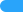 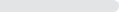 B 8-9点4434.11%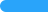 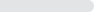 C 9-10点4534.88%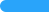 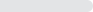 D 10-11点86.2%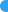 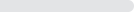 E 11-12点118.53%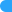 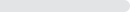 本题有效填写人次129选项小计比例A 9点前21.55%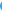 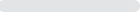 B 9-10点3728.68%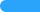 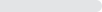 C 10点半左右5441.86%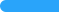 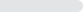 D 11-12点2720.93%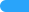 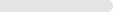 E 12点以后96.98%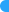 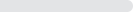 本题有效填写人次129选项小计比例A 6小时及以下1310.08%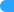 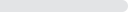 B 6-7小时4031.01%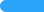 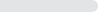 C 7-8小时6550.39%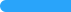 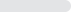 D 8小时及以上118.53%本题有效填写人次129选项小计比例A 多，每天都忙不过来1813.95%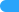 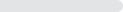 B 不多，很快就能完成86.2%C 合适3930.23%D 有时多，有时少6449.61%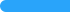 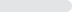 本题有效填写人次129选项小计比例A 1小时107.75%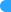 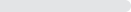 B 2小时5341.09%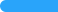 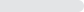 C 3小时4736.43%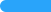 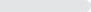 D 3小时以上1914.73%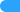 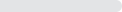 本题有效填写人次129选项小计比例A 语3527.13%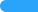 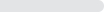 B 数3829.46%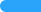 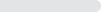 C 外3728.68%D 物理10.78%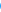 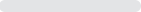 E 其他1813.95%本题有效填写人次129选项小计比例A 经常4635.66%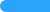 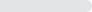 B 偶尔6852.71%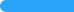 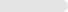 C 没有1511.63%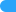 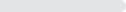 本题有效填写人次129选项小计比例A 经常有6449.61%B 偶尔有5542.64%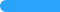 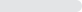 C 没有107.75%本题有效填写人次129选项小计比例A 从来不做53.88%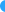 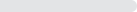 B 做，但不多8968.99%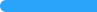 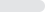 C 会完成较多3527.13%本题有效填写人次129选项小计比例A 有些题不会做，耽误时间4434.11%B 不想做，磨蹭时间129.3%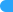 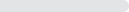 C 作业实在太多了3023.26%(空)4333.33%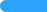 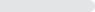 本题有效填写人次129选项小计比例A 自己解决5945.74%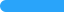 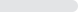 B 问老师2418.6%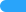 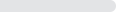 C 问同学4031.01%D 放弃21.55%E 抄别人的43.1%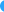 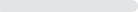 本题有效填写人次129选项小计比例A 经常有2317.83%B 偶尔有2922.48%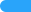 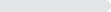 C 几乎没有3728.68%D 没有4031.01%本题有效填写人次129选项小计比例A 家长3930.23%B 老师3426.36%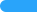 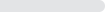 C 自己4635.66%D 同学107.75%本题有效填写人次129选项小计比例A 高2217.05%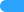 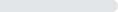 B 较高6248.06%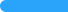 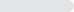 C 一般4131.78%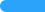 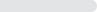 D 差43.1%本题有效填写人次129选项小计比例A 很适合3224.81%B 适合5542.64%C 一般2922.48%D 不适合1310.08%本题有效填写人次129选项小计比例A 较快2217.05%B 合适8868.22%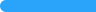 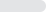 C 较慢1914.73%本题有效填写人次129选项小计比例A 大部分能实现5643.41%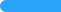 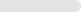 B 只能实现少部分6348.84%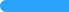 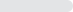 C 从来没有实现107.75%本题有效填写人次129选项小计比例A 没时间5945.74%B 没兴趣3124.03%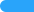 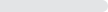 C 没感觉3930.23%本题有效填写人次129选项小计比例A 很关心8364.34%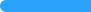 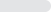 B 一般2519.38%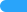 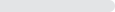 C 不关心53.88%D 说不清1612.4%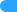 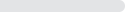 本题有效填写人次129选项小计比例A 是9674.42%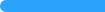 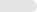 B 关系一般2116.28%C 关系不好129.3%本题有效填写人次129选项小计比例A 是2015.5%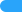 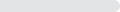 B 有时是6348.84%C 很少4635.66%本题有效填写人次129选项小计比例A 不是9674.42%B 有时是2015.5%C 是1310.08%本题有效填写人次129